PRIMER MOVIMIENTO DEL ROBOTvoid setup() {    pinMode(12, OUTPUT);M1  pinMode(11, OUTPUT);M1  pinMode(10, OUTPUT);M2  pinMode(9, OUTPUT); M2}void loop() {  digitalWrite(12, HIGH);   // GIRO 1 MOTOR 1 (1 0 1 0)  digitalWrite(11, LOW);   digitalWrite(10, HIGH);   // GIRO 1 MOTOR 2    digitalWrite(9, LOW);   delay(5000);              // ESPERAR 5 SEGUNDOS  digitalWrite(12, HIGH);   // GIRO 2 MOTOR 1 (1 0 0 1)  digitalWrite(11, LOW);  digitalWrite(10, LOW);    // GIRO 2 MOTOR 2  digitalWrite(9, HIGH);   delay(5000);              // ESPERAR 5 SEGUNDOS}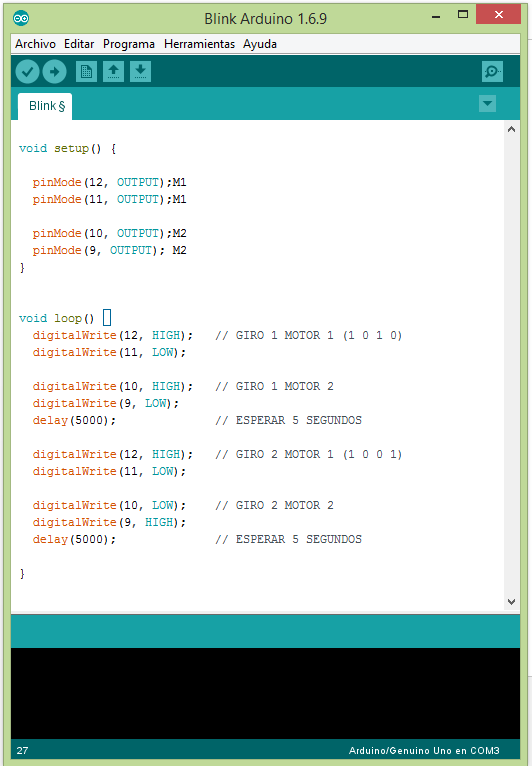 